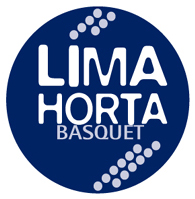 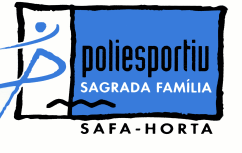 FULL D’ABONAMENT AL POLIESPORTIU SAFA-HORTANom:                                        Cognoms:DNI:                                        Telèfon:                                    Adreça:                                                	                   Població:Codi postal:                               Email:Data de naixement:                                                   Edat:Assegurança mèdica:   ◊ Seguretat Social             ◊ Altres: Número TSI (CatSalut):En cas d’urgència, cal avisar al telèfon:                                       Sr./Sra: Domiciliació bancària (Entitat i 20 dígits): Normativa InscripcionsL’abonament al POLIESPORTIU SAFA-HORTA serà per rigorós ordre d’arribada de la inscripció a l’adreça electrònica limahortabasquet@gmail.com. No es podrà anul·lar la inscripció.La inscripció estarà perfeccionada amb l’abonament del rebut bancari segons la modalitat d’abonament escollit. L’incompliment del pagament suposarà la pèrdua immediata de l’abonament.Accepto la normativa que consta al full d’inscripció. També autoritzo al LIMA-HORTA a facilitar les meves dades al POLIESPORTIU SAFA-HORTA als efectes oportuns de l’abonament corresponent.                                                                           A Barcelona,                 de                                   2021       ESCULLO (encercla el tipus d’abonament desitjat):ABONAMENT “ANUAL”          ABONAMENT “TRIMESTRAL”          ABONAMENT “MENSUAL”Signatura